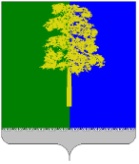 Муниципальное образование Кондинский районХанты-Мансийского автономного округа – ЮгрыАДМИНИСТРАЦИЯ КОНДИНСКОГО РАЙОНАПОСТАНОВЛЕНИЕВ соответствии с пунктом 11 части 1 статьи 15 Федерального закона                     от 06 октября 2003 года № 131-ФЗ «Об общих принципах организации местного самоуправления в Российской Федерации», Законом Ханты-Мансийского автономного округа – Югры от 08 июля 2005 года № 62-оз                  «О наделении органов местного самоуправления муниципальных образований отдельными государственными полномочиями Ханты-Мансийского автономного округа – Югры», постановлением Правительства Ханты-Мансийского автономного округа – Югры от 27 января 2010 года № 21-п                      «О порядке организации отдыха и оздоровления детей, имеющих место жительства в Ханты-Мансийском автономном округе - Югре», администрация Кондинского района постановляет:1. Внести в постановление администрации Кондинского района                             от 15 апреля 2019 года № 612 «Об установлении стоимости путевки и максимально допустимой доли родительской платы при предоставлении путевок детям в лагеря с дневным пребыванием детей, в палаточные лагеря различных типов, в муниципальное бюджетное учреждение дополнительного образования оздоровительно-образовательный (профильный) центр «Юбилейный» следующие изменения:1.1. Абзацы со второго по пятый пункта 1 постановления изложить                        в следующей редакции:«стоимость путевки за 21 день в лагерях с дневным пребыванием детей                 в муниципальных учреждениях в период летних школьных каникул -                           9 125 рублей 34 копейки, в том числе родительская плата - 1 867 рублей                     32 копейки. При организации лагерей труда и отдыха с дневным пребыванием детей, родительская плата не взимается;стоимость путевки за 7 дней в лагерях с дневным пребыванием детей                 в муниципальных учреждениях в период весенних, осенних, зимних школьных каникул - 2 419 рублей 34 копейки, без взимания родительской платы;стоимость путевки за 7 дней в палаточных лагерях различных типов                    в период летних школьных каникул - 5 995 рублей 22 копейки, в том числе родительская плата - 877 рублей 80 копеек;стоимость путевки за 1 день в муниципальном бюджетном учреждении дополнительного образования оздоровительно-образовательном (профильном) центре «Юбилейный» - 2 183 рубля 95 копеек, в том числе родительская плата 285 рублей (13% от стоимости путевки).».1.2. Абзац первый пункта 1.1 постановления изложить в следующей редакции: «1.1. На период действия на территории Ханты-Мансийского автономного округа – Югры режима повышенной готовности или чрезвычайной ситуации при открытии лагерей с дневным пребыванием                           в заочном формате с использованием дистанционных технологий, взамен питания ребенку выдается продуктовый набор, стоимость которого                               147 (сто сорок семь) рублей в день в пределах продолжительности смены, но не свыше 21 дня.».2. Обнародовать постановление в соответствии с решением Думы Кондинского района от 27 февраля 2017 года № 215 «Об утверждении Порядка опубликования (обнародования) муниципальных правовых актов и другой официальной информации органов местного самоуправления муниципального образования Кондинский район» и разместить на официальном сайте органов местного самоуправления Кондинского района. 3. Постановление вступает в силу после его обнародования                                   и распространяется на правоотношения, возникшие с 01 января 2024 года.са/Банк документов/Постановления 2024от 04 марта 2024 года№ 245пгт. МеждуреченскийО внесении изменений в постановление администрации Кондинского района от 15 апреля 2019 года № 612 «Об установлении стоимости путевки и максимально допустимой доли родительской платы при предоставлении путевок детям в лагеря с дневным пребыванием детей, в палаточные лагеря различных типов, в муниципальное бюджетное учреждение дополнительного образования оздоровительно-образовательный (профильный) центр «Юбилейный»Глава районаА.А.Мухин